February 21, 2019 					Tom MaierTown ManagerTown of High River309B Macleod Trail S.W.High River, AB T1V 1Z5
Dear Mr. Maier:Every year, AUMA members have the opportunity to submit resolutions on issues of importance to them. These resolutions are then presented, debated, and voted on by our members at the fall convention. If passed, the resolutions remain active for three years, after which time they expire. On behalf of AUMA’s Board, I am pleased to provide information on the outcomes of the High River’s expired 2015 resolution.The resolution entitled “Disaster Recovery Program (DRP)” called for AUMA to urge the Government of Alberta to employ external means including consultation with municipalities to identify and implement specific improvements to the DRP that will expedite the completion of outstanding files and will develop a more effective DRP delivery model able to efficiently meet the needs of Albertans affected by future disasters. AUMA’s message on this issue was clear. The province should publicize the results of the external reviews and immediately implement changes to improve the program through strengthening communication, making the program more responsive to needs, streamlining the claims process and ensuring sufficient staff knowledge and oversight. While the outstanding claims have all now all been closed and the recommendations from the report made public, more work needs to be done. Recent amendments to the Emergency Management Act were a step in the right direction. While this resolution has expired, emergency management and disaster recovery are a core part of the mandate of our Infrastructure and Energy Committee and will continue to be part of ongoing discussions.If you have any questions about this resolution, please contact AUMA’s advocacy team at advocacy@auma.ca. Further details on AUMA’s advocacy and the province’s response can be found in AUMA’s resolution library on our website.Yours truly,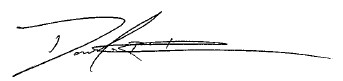 Dan Rude CPA, CGAAUMA Interim CEO